		Tallinna Tööstushariduskeskuse direktorile				Avaldus	Palun mind, ____________________________________________ ,________ õpperühma õpilast välja arvata kooli õppurite nimekirjast seoses____________________________________________________________ .          Kinnitan, et ma ei saa põhi- ja eritoetust.	Palun katkestada mulle  eritoetuse  ja/või  põhitoetuse maksmine.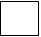 _________ 201__ 								_______________________							allkiriOlen nõus.____________________________		_______________________lapsevanema nimi					lapsevanema allkiri